minister-president van de vlaamse regering, vlaams minister van economie, buitenlands beleid, landbouw en plattelandsbeleidantwoordop vraag nr. 213 van 28 februari 2011van lode vereeckOnderstaande tabel biedt u een overzicht van de Vlaamse exportcijfers, voor wat betreft de eerste elf maanden van 2008, 2009 en 2010, de meest recente cijfers beschikbaar op ogenblik van analyse. De cijfers in onderstaande tabel zijn uitgedrukt in 1.000 euro.Onderstaande tabel biedt u een overzicht van de Vlaamse export naar de EU 27, naar de BRIC landen en naar andere snelgroeiende economieën. Net zoals in mijn antwoord op de eerste vraag, betreft het cijfers voor de eerste elf maanden van 2010.Eén van de belangrijkste oorzaken waarom Vlaanderen marktaandeel verliest in een groot aantal landen is dat heel wat opkomende economieën de laatste jaren gevoelig meer zijn beginnen exporteren. Deze snelgroeiende economieën (BRIC, Next-eleven …) veroveren hoe langer hoe meer marktaandeel op gevestigde waarden als de Verenigde Staten en de West-Europese landen. Het is dus niet onlogisch dat Vlaanderen het moeilijk heeft om zijn marktaandeel in verschillende landen te consolideren of terug te winnen.Toch heeft Vlaanderen, zoals ik eerder stelde in mijn beleidsnota, geen andere keuze dan ambitieus te zijn. Als open en export-georiënteerde economie moeten wij ernaar streven ons verloren gegane marktaandelen terug te winnen en onze export naar snelgroeiende economieën op te schroeven. Het is namelijk in deze opkomende economieën dat onze export nog heel wat groeimogelijkheden heeft. Het stemt mij dan ook tevreden dat, zoals bovenstaande tabellen aangeven, we erin slagen een groter aandeel van onze export naar deze snelgroeiende economieën te verhandelen. Terwijl onze export naar de BRIC landen in 2008 nog 4,74% van onze totale export uitmaakte, is dit in 2010 al 6,39%. Voor de Next-eleven landen zien we een gelijkaardig scenario: van 2,76% in 2008 naar 3,24% in 2010. Tot slot blijkt onze export naar de Aziatische tijgers relatief aan belang te winnen: van 1,34% in 2008 naar 1,80% in 2010.Gelet op de cijfers uit de tabel bij mijn antwoord op vraag 2, ziet Vlaanderen haar export naar sterk groeiende Aziatische markten tussen 2008 en 2010 wel gevoelig toenemen. Nagenoeg alle snelgroeiende Aziatische markten, inclusief China en India, zien hun aandeel in de Vlaamse uitvoer sterk toenemen tussen 2008 en 2010. Onderstaande tabel biedt een overzicht van de relevante cijfers m.b.t. de Vlaamse invoer. Het betreft hier opnieuw cijfers voor de eerste elf maanden van 2008, 2009 en 2010.a)	In onderstaande tabel vindt u de cijfers m.b.t. de Vlaamse uitvoerstructuur voor de eerste elf maanden van 2010. De cijfers zijn berekend op basis van het communautaire concept, en uitgedrukt in 1.000 euro. b)	Onderstaande tabel biedt een overzicht van het aandeel van hoogtechnologische producten in de Vlaamse uitvoer. Deze cijfers wijken licht af van de cijfers die ik vrijgaf in de eerdere schriftelijke vraag waarnaar de vraagsteller verwijst. Dit heeft te maken met de laattijdige verwerking van gegevens, fouten die worden ontdekt en de correcties die met terugwerkende kracht worden toegepast.c)	Bovenstaande cijfers maken duidelijk dat het aandeel van hoogtechnologische producten in de Vlaamse export beter kan. Bovendien scoort Vlaanderen op deze indicator minder goed dan de EU27. Voor de EU27 bestond in de periode 2006-2008 gemiddeld 16% van haar uitvoer uit hoogtechnologische producten. In de eerste plaats wil ik benadrukken dat ik de omvang van de Vlaamse uitvoer in het algemeen wil doen toenemen. Zowel een stijging van de niet-hoogtechnologische uitvoer als die van de hoogtechnologische uitvoer is positief voor de Vlaamse economie. Toch moeten we blijven streven naar een hoger aandeel van de hoogtechnologische uitvoer. Zowel in mijn beleidsnota 2009-2014 als in de beheersovereenkomst 2011-2015 die ik sloot met het agentschap FIT, heb ik benadrukt dat de uitvoer van hoogtechnologische producten gestimuleerd moet worden. Onder meer via de technologieattachés proberen we sterker in te zetten op de Vlaamse troeven inzake hoogtechnologische uitvoer. Om tot een Vlaamse handelsbalans te komen hebben we zowel regionale cijfers nodig m.b.t. de in- en uitvoer van goederen als regionale cijfers m.b.t. de in- en uitvoer van diensten. Regionale cijfers m.b.t. de in- en uitvoer van diensten bestaan op dit moment nog niet. Zoals de vraagsteller terecht aangeeft werd in september 2009 een personeelslid van de Vlaamse overheid tewerkgesteld bij de Studiedienst van de Vlaamse Regering. Deze persoon kreeg een contract van twee jaar, met als opdracht (betere) regionale statistieken te ontwikkelen in verschillende statistische domeinen. Eén onderdeel hiervan vormt het ontwikkelen van Vlaamse statistieken inzake de in- en uitvoer van diensten. Dit aspect zal aan bod komen eens de regionale in- en uitvoer van goederen volgens ESR95 afgehandeld is, rond april 2011, en zal minstens nog één jaar in beslag nemen. Dit wil ook zeggen dat de contractuele aanwerving van de statisticus voor dit project zal moeten verlengd worden. Voor wat betreft de internationale activiteiten van Vlaamse ondernemingen, worden enkel cijfers bijgehouden m.b.t. het aantal exporterende ondernemingen. Cijfers m.b.t. de door Vlaamse ondernemingen ontplooide BDI worden niet bijgehouden. Een overzicht van het aantal exporterende ondernemingen tussen 2002 en 2009 vindt u in onderstaande grafiek. Hierbij dient wel opgemerkt te worden dat vanaf 2006 de drempelwaarde voor aangifte voor exporterende ondernemingen verhoogd werd, waardoor een heel aantal ondernemingen niet langer verplicht waren hun exportactiviteiten aan te geven. Dit verklaart dus de sterke daling tussen 2005 en 2006. We zien dat het aantal exporterende ondernemingen tussen 2002 en 2005 terugliep. Na 2006 stijgt het aantal exporterende ondernemingen langzaam tot 2008. In 2009 is er een sterke terugval, waarbij het uitbreken van de financieel-economische crisis ongetwijfeld een belangrijke rol speelt.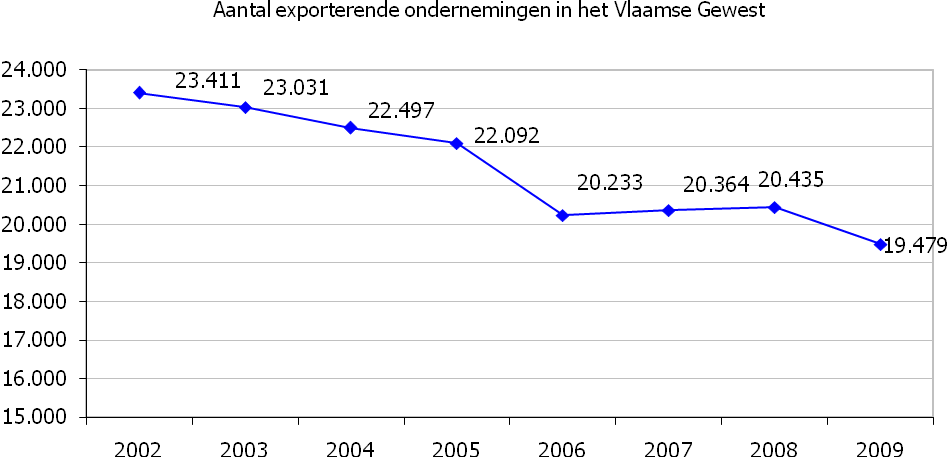 De samenwerkingsovereenkomst van 2005 werd geëvalueerd in 2007. Hieruit werden volgende conclusies getrokken: onder toepassing van de samenwerkingsovereenkomst van 2005 zijn in principe niet méér buitenlandse handelsposten ter beschikking van het Vlaamse bedrijfsleven dan voorheen. Ook onder het Akkoord van 1994, dat voorheen van kracht was, stonden in principe alle handelsposten van AWEX en Brussel Export open voor dienstverlening aan Vlaamse ondernemingen en omgekeerd. De overeenkomst van 2005 heeft wel de feitelijke samenwerking tussen de drie gewesten sterker gefocust en minder vrijblijvend gemaakt. Op de handelsposten die onder de toepassing van de overeenkomst vallen, ontvangen de economische vertegenwoordigers van de drie agentschappen meer dossiers van ondernemingen uit het andere gewest dan voorheen.Continent2008Aandeel2008in %2009Aandeel2009in %2010AandeelContinent2008Aandeel2008in %2009Aandeel2009in %20102010in %Europa200.429.35780,54%158.463.32279,10%180.099.33676,36%Europese Unie188.430.73075,72%149.704.51174,73%168.292.85971,35%Azië20.239.2798,13%18.687.2289,33%25.226.20710,70%Azië overige14.605.6115,87%14.251.9237,11%19.663.8588,34%Nabije en Midden-Oosten5.633.6682,26%4.435.3052,21%5.562.3502,36%Amerika17.672.0997,10%15.190.8827,58%19.549.0358,29%Noord-Amerika14.158.9155,69%12.442.7516,21%15.540.4216,59%Centraal-Amerika1.016.3160,41%852.4220,43%1.016.4480,43%Zuid-Amerika2.496.8671,00%1.895.7090,95%2.992.1661,27%Afrika5.860.8042,36%5.388.5932,69%6.246.2472,65%Noord-Afrika2.025.3120,81%2.107.0201,05%2.562.2561,09%Afrika overige3.835.4911,54%3.281.5741,64%3.683.9911,56%Oceanië1.483.8050,60%1.071.5440,53%1.429.9700,61%Australië en Nieuw-Zeeland1.096.0060,44%1.035.6170,52%1.371.9660,58%Bijzondere trafiek3.162.5031,27%1.520.2440,76%3.312.3361,40%TOTAAL248.847.847100%200.321.814100%235.863.130100%Continent2008Aandeel2008in %2009Aandeel2009in %2010AandeelContinent2008Aandeel2008in %2009Aandeel2009in %20102010in %EU 27188.430.73075,72%149.704.51174,73%168.292.85971,35%Duitsland52.232.14520,99%40.816.17120,38%45.218.50419,17%Frankrijk34.708.02313,95%29.813.05314,88%32.178.73413,64%Nederland32.444.44313,04%25.085.15212,52%29.572.55512,54%Verenigd Koninkrijk19.128.5607,69%15.005.1797,49%17.284.1637,33%Italië11.428.2234,59%9.605.7864,80%10.754.1534,56%Spanje8.440.7193,39%6.614.7903,30%7.109.0123,01%Polen4.123.8551,66%3.260.1121,63%3.896.1101,65%Zweden3.660.0011,47%2.766.7951,38%3.451.2321,46%Luxemburg3.366.4641,35%2.627.0571,31%3.072.3781,30%Oostenrijk2.556.4161,03%2.050.1161,02%2.297.4310,97%Tsjechië2.321.6810,93%1.802.4080,90%1.942.9260,82%Denemarken2.180.1980,88%1.632.1690,81%1.725.0480,73%Finland1.865.8830,75%1.310.7660,65%1.586.4590,67%Ierland1.643.1580,66%1.170.2920,58%1.437.0610,61%Portugal1.608.6040,65%1.260.7670,63%1.364.4800,58%Griekenland1.876.4980,75%1.513.1690,76%1.331.3630,56%Hongarije1.480.7360,60%1.072.6990,54%1.248.4160,53%Roemenië897.2470,36%571.6160,29%688.3470,29%Slowakije663.2870,27%422.7200,21%549.1050,23%Litouwen437.6680,18%324.3620,16%515.1610,22%Slovenië380.1540,15%262.9010,13%300.6960,13%Bulgarije400.6280,16%251.6440,13%253.0220,11%Cyprus154.6210,06%152.6400,08%167.1690,07%Estland202.6410,08%158.0470,08%142.9530,06%Letland148.9630,06%96.4670,05%124.6750,05%Malta79.9140,03%57.6350,03%81.7060,03%BRIC11.795.5594,74%10.152.4795,07%15.076.0546,39%Brazilië1.413.2600,57%1.093.0020,55%1.817.0700,77%Rusland2.970.9971,19%1.732.7740,86%2.775.1101,18%India4.643.3331,87%3.823.5461,91%5.961.9642,53%China2.767.9691,11%3.503.1571,75%4.521.9101,92%Next-eleven6.862.9992,76%5.971.9022,98%7.650.9603,24%Bangladesh38.9990,02%48.8900,02%61.8220,03%Egypte587.2450,24%581.0300,29%706.3600,30%Indonesië254.3010,10%228.8350,11%348.8180,15%Iran336.6100,14%314.7230,16%454.1850,19%Zuid-Korea944.0500,40%646.8970,32%876.7200,37%Mexico690.8400,28%552.6200,28%715.6470,30%Nigeria718.0630,29%706.2480,35%539.8220,23%Pakistan160.6060,06%175.4410,09%201.3880,09%Filipijnen144.5020,06%125.3870,06%180.4240,08%Turkije2.862.2211,15%2.443.1191,22%3.408.8851,45%Vietnam125.5610,05%148.7130,07%156.8880,07%Aziatische tijgers3.340.5581,34%3.237.1691,62%4.237.7351,80%Hongkong1.535.4870,62%1.578.5210,79%2.222.3690,94%Taiwan330.5780,13%393.4540,20%540.9640,23%Zuid-Korea944.0500,38%646.8970,32%876.7200,37%Singapore530.4440,21%618.2970,31%597.6820,25%TOTAAL248.847.847100%200.321.814100%235.863.130100%VLAAMSE INVOER2008Aandeel %2009Aandeel %2010AandeelVLAAMSE INVOER2008Aandeel %2009Aandeel %2010 %Europa186.941.34273,73%143.129.59673,50%167.136.38473,26%Europese Unie173.766.34068,54%134.298.72768,97%154.745.04567,83%Europa overige13.175.0015,20%8.830.8694,54%12.391.3395,43%Azië36.594.39214,43%28.381.03914,58%33.140.66614,53%Azië overige30.962.10812,21%24.547.63212,61%27.460.28012,04%Nabije en Midden-Oosten5.632.2852,22%3.833.4071,97%5.680.3852,49%Amerika22.129.8578,73%17.662.7019,07%20.692.5779,07%Noord-Amerika15.290.3416,03%12.267.4516,30%14.311.8046,27%Centraal-Amerika1.809.0980,71%1.485.3060,76%1.705.5240,75%Zuid-Amerika5.030.4181,98%3.909.9442,01%4.675.2492,05%Afrika6.516.3172,57%4.616.3732,37%5.911.3552,59%Noord-Afrika2.602.7141,03%1.747.2240,90%2.245.1110,98%Afrika overige3.913.6031,54%2.869.1501,47%3.666.2441,61%Oceanië1.347.0190,53%925.0980,48%1.231.8040,54%Australië en Nieuw-Zeeland1.244.0330,49%879.7520,45%1.164.7900,51%Bijzondere trafiek10.0810,00%7.2560,00%13.3660,01%TOTAAL253.539.009100%194.722.062100%228.126.151100%NrProductjan-nov 2010AandeelNrProductjan-nov 2010 %30Farmaceutische producten27.360.17811,60%87Voertuigen voor vervoer over land22.843.4239,69%29Organische chemische producten21.129.7348,96%27Minerale brandstoffen, aardolie en distillatieproducten20.100.8388,52%39Kunststof en toepassingen17.704.4057,51%84Machines, toestellen en mechanische werktuigen16.951.8797,19%71Edelstenen en halfedelstenen; edele metalen; diamant; munten13.316.0165,65%85Elektrische machines, apparaten en uitrustingsstukken9.245.6963,92%72Gietijzer, ijzer en staal7.558.8733,20%90Optische instrumenten, apparaten en toestellen4.803.0822,04%38Diverse producten van de chemische industrie4.060.6971,72%40Rubber en toepassingen3.165.2411,34%48Papier en karton; cellulose-, papier- en kartonwaren2.968.4761,26%73Toepassingen van gietijzer, van ijzer en van staal2.900.6221,23%74Koper en toepassingen2.828.5331,20%64Schoeisel2.394.1831,02%61Kleding en kledingtoebehoren, van brei- of haakwerk2.228.2510,94%02Vlees2.202.1540,93%76Aluminium en toepassingen2.171.0090,92%32Looi- en verfextracten; kleurstoffen; verf en vernis2.076.6390,88%08Fruit1.944.7230,82%94Meubelen; artikelen voor bedden e.d.; verlichtingstoestellen1.868.2050,79%28Anorganische chemische producten1.865.5700,79%99Bepaalde bijzondere gevallen; vertrouwelijke traffiek1.856.5850,79%62Kleding en kledingtoebehoren, andere dan van brei- of haakwerk1.842.3080,78%20Bereidingen van groenten, vruchten en andere plantendelen1.748.2660,74%19Bereidingen van graan; gebak1.607.5250,68%04Melk en zuivelproducten; vogeleieren; natuurhoning1.560.8810,66%18Cacao en cacaobereidingen1.531.4940,65%34Zeep; was- en smeermiddelen; poets- en onderhoudsmiddelen1.467.8240,62%07Groenten, planten, wortels en knollen1.419.0200,60%57Tapijten1.409.0890,60%44Hout; houtskool1.322.1000,56%22Dranken, alcohol en azijn1.298.2440,55%33Etherische oliën; harsaroma's; parfum, toiletart. en cosmetica1.229.7340,52%23Resten en afval van voeding; voedsel voor dieren1.225.2730,52%31Meststoffen1.120.2380,47%37Producten voor fotografie en cinematografie1.045.9520,44%15Vetten en oliën (dierl. en plantaardige) en dissociatieproducten993.0390,42%26Ertsen, slakken en assen834.1430,35%21Diverse producten voor menselijke consumptie829.7810,35%95Speelgoed, ontspannings- en sportartikelen810.5780,34%68Werken van steen, van gips, van cement793.4230,34%24Tabak en tabaksurrogaten769.1670,33%70Glas en glaswerk765.9840,32%82Gereedschap van onedel metaal732.4520,31%09Koffie, thee, maté en specerijen718.3960,30%47Houtpulp en pulp van andere cellulosehoudende vezelstoffen657.6480,28%17Suiker en suikerbereidingen656.7320,28%88Luchtvaart en ruimtevaart636.6630,27%16Bereidingen van vlees, vis en schaaldieren608.0570,26%42Lederwaren; zadels en tuigen; reisartikelen; handtassen601.3370,25%55Synthetische of kunstmatige stapelvezels593.5820,25%79Zink en toepassingen582.7000,25%03Vis, schaaldieren en weekdieren570.5610,24%49Artikelen van de uitgeverij569.2010,24%63Andere geconfectioneerde artikelen517.7160,22%11Producten van de meelindustrie; mout; zetmeel; tarwegluten502.8160,21%35Eiwitstoffen; gewijzigd zetmeel; lijm; enzymen490.3990,21%25Zout; zwavel; aarde en steen; gips; kalk; cement479.4610,20%06Levende planten en producten van de bloementeelt475.0890,20%54Synthetische of kunstmatige filamenten386.2790,16%12Zaden en vruchten; zaaigoed344.5890,15%10Granen328.5220,14%56Watten, vilt, touw en kabel318.5580,14%96Diverse toepassingen310.5000,13%01Levende dieren306.6520,13%83Allerlei toepassingen van onedele metalen303.7860,13%69Keramische producten295.7470,13%59Weefsels, geimpregneerd, bekleed, bedekt of met inlagen278.1230,12%52Katoen268.9730,11%58Speciale weefsels; getufte textielstoffen; kant; tapisserieen212.7570,09%78Lood en toepassingen206.2460,09%75Nikkel en toepassingen191.2390,08%89Scheepvaart155.1500,07%80Tin en toepassingen153.4940,07%53Andere plantaardige textielvezels147.8740,06%98Complete fabriekinstallaties 146.2570,06%81Andere onedele metalen128.0100,05%60Brei- en haakwerk aan het stuk118.4220,05%86Rollend en ander materieel voor spoor- en tramwegen108.3660,05%65Hoofddeksels83.7280,04%05Andere producten van dierlijke oorsprong70.3630,03%51Wol, fijn haar en grof haar67.1520,03%91Uurwerken56.0990,02%92Muziekinstrumenten56.0710,02%13Plantensappen en plantenextracten; gommen; harsen51.5870,02%41Huiden, vellen en leder49.9330,02%97Kunstvoorwerpen; antiek35.5070,02%67Artikelen van veren of van dons22.0270,01%66Paraplu's, wandelstokken19.4630,01%46Vlechtwerk en mandenmakerswerk17.8830,01%43Pelterijen en bontwerk; namaakbont15.7650,01%45Kurk en kurkwaren13.5950,01%93Wapens en munitie12.0820,01%14Stoffen voor het vlechten en andere plantaardige producten10.6880,00%36Kruit en springstoffen; ontvlambare stoffen5.0740,00%50Zijde4.6790,00%Totaal235.863.130100%20062007200820095,9%5,6%5,6%5,6%